ПРОТОКОЛ  № 2заседания городского методического объединения для воспитателей групп старшегодошкольного возраста и подготовительных к школе группот 26. 01. 2023 г.Тема заседания: «Поисково-исследовательская деятельность в работе с детьми старшего дошкольного возраста».Присутствовали:  25  человек (лист регистрации прилагается).Повестка:  Регистрация участников городского методического объединения.Приветственное слово участникам ГМО. Открытый показ НОД «Удивительные свойства воды» (ответственный: Лёшина А.Н.– воспитатель ДОУ №26 «Радуга»).Мастер - класс: «Технология «Путешествие по «реке времени» в работе с детьми старшего дошкольного возраста» (ответственный: Калабушкина И.В. – воспитатель ДОУ №26 «Радуга»).Презентация педагогического опыта по теме: «Организация экспериментальной лаборатории в подготовительной к школе группе» (ответственный: Хованова Е.С. – воспитатель ДОУ №18 «Мишутка»).Сообщение из опыта работы «Развитие поисково – исследовательской деятельности детей старшего дошкольного возраста в процессе экспериментирования» (ответственный: Фалецкая О.Е. – воспитатель ДОУ №11 «Созвездие»).Презентация педагогического опыта по теме: «Организация опытно-экспериментальной деятельности с детьми старшего дошкольного возраста» (ответственный: Гудкова И.И. – воспитатель ДОУ №11 «Созвездие»).Выступление из опыта работы по теме: «Развитие познавательной активности детей старшего дошкольного возраста через поисково-исследовательскую деятельность» (ответственный: Селезнёва Л.А. – воспитатель ДОУ №14 «Сказка» корпус «Росинка»).Презентация педагогического опыта по теме: «Развитие   поисково-исследовательской деятельности старших дошкольников в процессе экспериментирования» (ответственный: Стулова Е.А. – воспитатель ДОУ №14 «Сказка» корпус «Золотой ключик»).Выступление из опыта работы «Готовим дома вместе с детьми» (ответственный: Писарева Л.А. – воспитатель ДОУ №19 «Ручеёк»).Подведение итогов заседания.Слушали:По п.2 с приветственным словом к участникам ГМО обратилась Моросанова О.В. –руководитель ГМО, сообщила о цели и организации работы по изучению и распространению педагогического опыта.По п.3 Лёшина А.Н. воспитатель  ДОУ №26 «Радуга», организовала открытый показ НОД в старшей группе по теме «Удивительные свойства воды». Дети с большим интересом выполняли задания, показали хорошие знания. Воспитатель рассказала о предварительной работе, о целях, задачах открытого мероприятия, о формах и методах доведения целей до воспитанников. Педагоги обменялись мнениями о просмотренном мероприятии; дали ему положительную оценку.По п.4 с мастер-классом Калабушкина И.В. воспитатель ДОУ №26 «Радуга», познакомила педагогов с детской экспериментальной деятельностью «Путешествие «по реке времени» – одна из наиболее интересных и доступных игровых форм представления детям целостной картины мира. Именно она  позволяет дать детям представления об историческом времени; осознанно находить связи, отношения между явлениями окружающего мира и фиксации этих связей как своеобразного результата собственной деятельности. Игры-путешествия можно использовать в НОД, в самостоятельной деятельности детей, а также в образовательной  деятельности в режимных моментах.По п.5 выступила Хованова Е.С. воспитатель ДОУ №18 «Мишутка», рассказала о создании условий для осуществления детского экспериментирования, развития познавательного интереса и исследовательской активности у детей подготовительной к школе группы средствами экспериментальной деятельности, обеспечивающей формирование и развитие компетенций дошкольников в области естествознания (биология, физика, химия, астрономия). По п.6 выступила Фалецкая О.Е. воспитатель ДОУ №11 «Созвездие», рассказала о том, что ребенок с патологией зрения развивается в условиях ограничения, искажения визуальной информации об окружающем мире. Нарушение зрения отрицательно влияет на развитие всех познавательных процессов (зрительные ощущения, восприятие, представление, речь, память, внимание, воображение). Ребенок имеет недостаточно представлений о предметах и явлениях окружающей действительности. В связи с этим важно в период дошкольного возраста научить детей, пользуясь неполноценным зрением, правильно зрительно выделять важные существенные признаки и свойства.По п.7 выступила Гудкова И.И. воспитатель ДОУ №11 «Созвездие», познакомила педагогов с детской экспериментальной деятельностью, которая способствует сохранению полноценного здоровья и развития личности дошкольников, отвечает современным требованиям концепции,  модернизации российского образования: «развивающему обществу нужны современно образованные, нравственные предприимчивые люди, которые могут самостоятельно принимать ответственные решения в ситуации выбора, прогнозируя их возможные последствия, способны к сотрудничеству, отличаются любознательностью, динамизмом, конструктивностью, развитым чувством ответственности за судьбы страны».По п.8 выступила Селезнёва Л.А. воспитатель ДОУ №14 «Сказка» корпус «Росинка», рассказала о том, что в основе познавательно – исследовательской деятельности дошкольника лежат любознательность, стремление к открытиям, жажда познания. Опытно -экспериментальная деятельность в ДОУ позволяет удовлетворить эти потребности и тем самым продвинуть развитие дошкольника вперед, развить его личностные, физические и интеллектуальные качества.По п.9 выступила Стулова Е.А.. воспитатель ДОУ №14 «Сказка» корпус «Золотой ключик», пояснила, что в процессе экспериментирования у детей формируются не только интеллектуальные впечатления, но и развиваются умения работать в коллективе и самостоятельно отстаивать собственную точку зрения, доказывать правоту, определить причины неудачи опытно - экспериментальной деятельности делать элементарные выводы. Интеграция исследовательской работы с другими видами детской деятельности: наблюдениями на прогулке, чтением, игрой позволяет создать условия для закрепления представлений о явлениях природы, свойствах материалов, веществ.По п.10 выступила Писарева Л.А. воспитатель ДОУ №19 «Ручеёк», рассказала о том, что готовить с детьми – это настоящее искусство, которое не только позволит вам понять психологию малышей, но и повысит уровень вашего личного профессионализма. Запущен проект «Готовим дома вместе с мамой», направленный на расширение социального опыта детей и проявление творческих, педагогических возможностей родителей через нетрадиционную форму общения со своим ребенком.По п.11 с заключительным словом выступила Сизова И.А.- куратор ГМО, пояснила, что любопытство, постоянное стремление наблюдать и экспериментировать, искать новые сведения об окружающем мире - важнейшие черты детского поведения. Ребенок рождается исследователем - это его естественное состояние. Внутреннее стремление к исследованию порождает исследовательское поведение ребенка и создает условие для того, чтобы психическое развитие ребенка разворачивалось как процесс саморазвития. Наша задача, задача педагогов – не пресекать исследовательскую, познавательную активность детей, а наоборот, помогать ее развитию. Поблагодарила участников выступления, предложила использовать опыт работы педагогов в своей профессиональной деятельности. Итоговое решение заседания:Рекомендовать к использованию в педагогической деятельности опыт работы воспитателей ДОУ №26 «Радуга», ДОУ №18 «Мишутка», ДОУ №11 «Созвездие», ДОУ № 14 «Сказка» корпус «Росинка», ДОУ № 14 «Сказка» корпус «Золотой ключик», ДОУ №19 «Ручеёк. 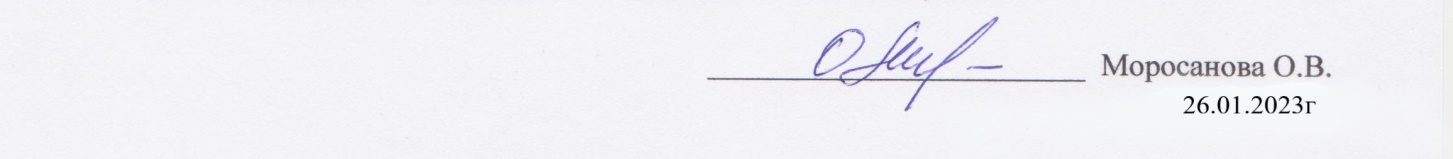 